2.1.1 melléklet: Méhitató leírásaItassuk a méheket, de ne cukros vízzel!Készítsünk méhitatót, hogy segítsünk a kis beporzóknak, de figyeljünk oda arra, hogy soha ne adjunk a tiszta vízhez cukrot!Egy méh percenként tízezerszer csap a szárnyával, legalább napi kétezer virágot poroz be, pollent hurcol magával, és segít az élelmiszerellátásban bennünket. Ez a kemény munka kimeríti, és szomjassá teszi a méheket, így elengedhetetlen a számukra, hogy megfelelő és biztonságos vízforrásaik legyenek.Kim Flottum, a Bee Culture elnevezésű magazin szerkesztője azt írja a könyvében, hogy a víz a kikristályosodott méz feloldására, a lárvák ételének a hígítására, és egy forró napon szomjoltó hideg italként szolgál. A méhek pontosan emlékeznek arra, hogy hová térjenek vissza, ahol egyszer már biztos vízlelőhelyet találtak.A méhek vizet használnak:Hűtéshez a nyári hőség idején, amikor is vékony vízréteget terítenek a lezárt méhsejtekre, amelyekben a lárvák és a peték vannak. A kaptár belsejében lévő dolgozók erőteljesen rezegtetve szárnyaikat kifelé hajtják a meleg levegőt, amely elpárologtatja a vizet, és így lehűti a kaptár belsejét.A páratartalom szabályozásához.A táplálék megemésztéséhez, az anyagcsere-folyamatokhoz.A lárvák táplálására: a fiatal dolgozók táplálják a fejlődő lárvákat, és nagy mennyiségű pollenre, nektárra és vízre van szükségük, hogy a garatmirigyeikkel a lárvák táplálására használt méhpempőt előállítsák belőlük. Ez egy sűrű, sárgásfehér színű és enyhén savanyú ízű anyag. Ez a dolgozó méhek lárváinak étele három napig, a királynő lárvájáé öt napon keresztül, a felnőtt királynőé pedig egész élete során.A kikristályosodott, raktározott méz vagy a tápláláshoz használt cukor hígításához.Egyszerűen segíthetünk nekik, hogy hozzájussanak a szükséges vízmennyiséghez. A következő képek/videó háromféle megoldást is bemutat.Tegyünk egy edénybe, tálba kavicsokat-köveket-üveggyöngyöket! Öntsük fel azt vízzel. Így biztonságosan landolhatnak és ihatnak, a vízbefúlás veszélye nélkül a méhek. Fotó: pixabay.com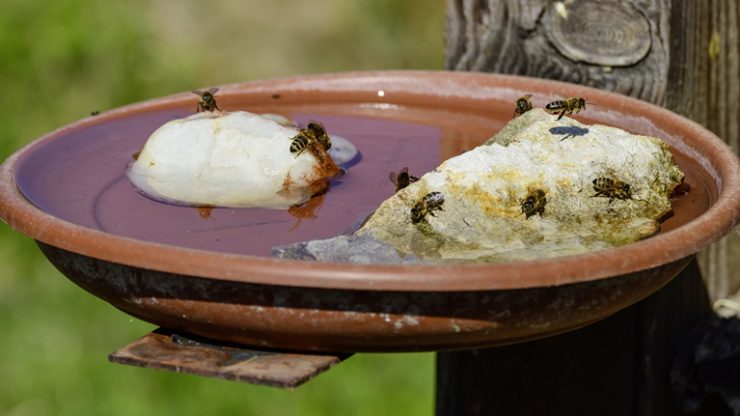 Készítsünk zümiszürcsit befőttesüvegből burkolólap felhasználásával!f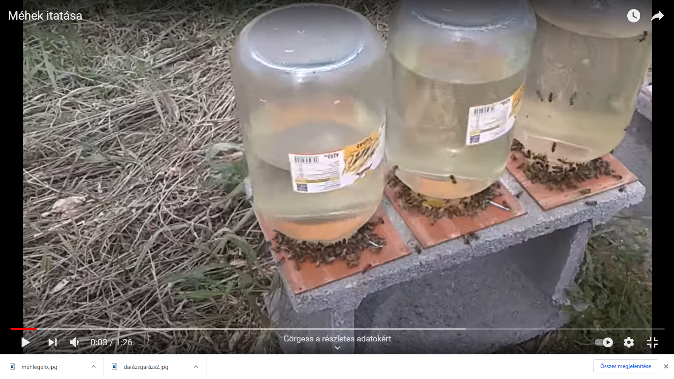 Forrás: https://youtu.be/wDdXcWYJ1iIKészítsünk méhitatót peremes műanyag tálca és vastag textil felhasználásával!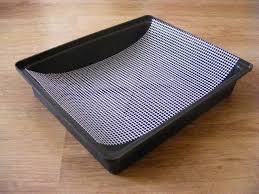 Ügyeljünk arra, hogy mindig legyen nedvesség, víz ezekben a méhitatókban! 2-3 naponta tisztítsuk, így higiénikusak maradnak!